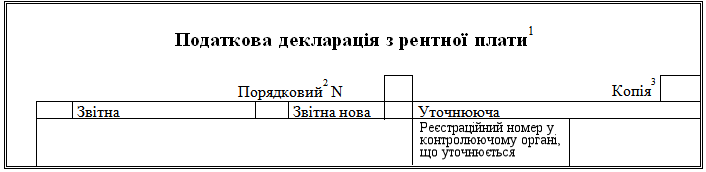 М.П. (за наявності)__________{Податкова декларація в редакції Наказу Міністерства фінансів України № 927 від 07.11.2016; із змінами, внесеними згідно з Наказами Міністерства фінансів № 707 від 21.08.2018, № 583 від 08.11.2021, № 79 від 15.02.2022, № 487 від 07.09.2023}Відмітка про одержання
(штамп контролюючого органу)ЗАТВЕРДЖЕНО
Наказ Міністерства 
фінансів України
17 серпня 2015 року № 719Відмітка про одержання
(штамп контролюючого органу)(у редакції наказу 
Міністерства фінансів України
від 07 листопада 2016 року № 927)1Податковий період4:Податковий період4:Податковий період4:Податковий період4:Податковий період4:Податковий період4:Податковий період4:Податковий період4:Податковий період4:Податковий період4:11.1звітний:звітний:звітний:звітний:звітний:звітний:звітний:звітний:звітний:11.1.1кварталквартал20року11.1.2місяць20року11.2що уточнюється5: що уточнюється5: що уточнюється5: що уточнюється5: що уточнюється5: що уточнюється5: що уточнюється5: що уточнюється5: що уточнюється5: 11.2.1кварталквартал20року11.2.2місяць20року2Платник:Платник:Платник:Платник:Платник:Платник:Платник:Платник:Платник:Платник:Платник:Платник:Платник:Платник:Платник:Платник:Платник:Платник:Платник:Платник:Платник:Платник:Платник:Платник:Платник:Платник:Платник:Платник:Платник:2(повне найменування (власне ім'я та прізвище)(повне найменування (власне ім'я та прізвище)(повне найменування (власне ім'я та прізвище)(повне найменування (власне ім'я та прізвище)(повне найменування (власне ім'я та прізвище)(повне найменування (власне ім'я та прізвище)(повне найменування (власне ім'я та прізвище)(повне найменування (власне ім'я та прізвище)(повне найменування (власне ім'я та прізвище)(повне найменування (власне ім'я та прізвище)(повне найменування (власне ім'я та прізвище)(повне найменування (власне ім'я та прізвище)(повне найменування (власне ім'я та прізвище)(повне найменування (власне ім'я та прізвище)(повне найменування (власне ім'я та прізвище)(повне найменування (власне ім'я та прізвище)(повне найменування (власне ім'я та прізвище)(повне найменування (власне ім'я та прізвище)(повне найменування (власне ім'я та прізвище)(повне найменування (власне ім'я та прізвище)(повне найменування (власне ім'я та прізвище)(повне найменування (власне ім'я та прізвище)(повне найменування (власне ім'я та прізвище)(повне найменування (власне ім'я та прізвище)(повне найменування (власне ім'я та прізвище)(повне найменування (власне ім'я та прізвище)(повне найменування (власне ім'я та прізвище)(повне найменування (власне ім'я та прізвище)(повне найменування (власне ім'я та прізвище)2платника податків згідно з реєстраційними документами)платника податків згідно з реєстраційними документами)платника податків згідно з реєстраційними документами)платника податків згідно з реєстраційними документами)платника податків згідно з реєстраційними документами)платника податків згідно з реєстраційними документами)платника податків згідно з реєстраційними документами)платника податків згідно з реєстраційними документами)платника податків згідно з реєстраційними документами)платника податків згідно з реєстраційними документами)платника податків згідно з реєстраційними документами)платника податків згідно з реєстраційними документами)платника податків згідно з реєстраційними документами)платника податків згідно з реєстраційними документами)платника податків згідно з реєстраційними документами)платника податків згідно з реєстраційними документами)платника податків згідно з реєстраційними документами)платника податків згідно з реєстраційними документами)платника податків згідно з реєстраційними документами)платника податків згідно з реєстраційними документами)платника податків згідно з реєстраційними документами)платника податків згідно з реєстраційними документами)платника податків згідно з реєстраційними документами)платника податків згідно з реєстраційними документами)платника податків згідно з реєстраційними документами)платника податків згідно з реєстраційними документами)платника податків згідно з реєстраційними документами)платника податків згідно з реєстраційними документами)платника податків згідно з реєстраційними документами)2податковий номер платника податку6 абоподатковий номер платника податку6 абоподатковий номер платника податку6 абоподатковий номер платника податку6 абоподатковий номер платника податку6 абоподатковий номер платника податку6 абоподатковий номер платника податку6 абоподатковий номер платника податку6 абоподатковий номер платника податку6 абоподатковий номер платника податку6 абоподатковий номер платника податку6 абоподатковий номер платника податку6 абоподатковий номер платника податку6 абоподатковий номер платника податку6 абоподатковий номер платника податку6 абоподатковий номер платника податку6 абоподатковий номер платника податку6 абоподатковий номер платника податку6 абоподатковий номер платника податку6 абоподатковий номер платника податку6 абоподатковий номер платника податку6 абоподатковий номер платника податку6 абоподатковий номер платника податку6 абоподатковий номер платника податку6 абоподатковий номер платника податку6 абоподатковий номер платника податку6 абоподатковий номер платника податку6 абоподатковий номер платника податку6 абоподатковий номер платника податку6 або2серія (за наявності) та номер паспорта7серія (за наявності) та номер паспорта7серія (за наявності) та номер паспорта7серія (за наявності) та номер паспорта7серія (за наявності) та номер паспорта7серія (за наявності) та номер паспорта7серія (за наявності) та номер паспорта7серія (за наявності) та номер паспорта7серія (за наявності) та номер паспорта7серія (за наявності) та номер паспорта7серія (за наявності) та номер паспорта7серія (за наявності) та номер паспорта72код виду економічної діяльності (КВЕД)код виду економічної діяльності (КВЕД)код виду економічної діяльності (КВЕД)код виду економічної діяльності (КВЕД)код виду економічної діяльності (КВЕД)код виду економічної діяльності (КВЕД)код виду економічної діяльності (КВЕД)код виду економічної діяльності (КВЕД)код виду економічної діяльності (КВЕД)код виду економічної діяльності (КВЕД)код виду економічної діяльності (КВЕД)код виду економічної діяльності (КВЕД)код виду економічної діяльності (КВЕД)код виду економічної діяльності (КВЕД)код виду економічної діяльності (КВЕД)код виду економічної діяльності (КВЕД)код виду економічної діяльності (КВЕД)код виду економічної діяльності (КВЕД)код виду економічної діяльності (КВЕД)••2код за КАТОТТГ адміністративно-територіальної одиниці8код за КАТОТТГ адміністративно-територіальної одиниці8код за КАТОТТГ адміністративно-територіальної одиниці8код за КАТОТТГ адміністративно-територіальної одиниці8код за КАТОТТГ адміністративно-територіальної одиниці8код за КАТОТТГ адміністративно-територіальної одиниці8код за КАТОТТГ адміністративно-територіальної одиниці8код за КАТОТТГ адміністративно-територіальної одиниці8код за КАТОТТГ адміністративно-територіальної одиниці8код за КАТОТТГ адміністративно-територіальної одиниці8код за КАТОТТГ адміністративно-територіальної одиниці8код за КАТОТТГ адміністративно-територіальної одиниці8код за КАТОТТГ адміністративно-територіальної одиниці8код за КАТОТТГ адміністративно-територіальної одиниці8код за КАТОТТГ адміністративно-територіальної одиниці8код за КАТОТТГ адміністративно-територіальної одиниці8код за КАТОТТГ адміністративно-територіальної одиниці8код за КАТОТТГ адміністративно-територіальної одиниці8код за КАТОТТГ адміністративно-територіальної одиниці8код за КАТОТТГ адміністративно-територіальної одиниці8код за КАТОТТГ адміністративно-територіальної одиниці8код за КАТОТТГ адміністративно-територіальної одиниці8код за КАТОТТГ адміністративно-територіальної одиниці8код за КАТОТТГ адміністративно-територіальної одиниці8код за КАТОТТГ адміністративно-територіальної одиниці8код за КАТОТТГ адміністративно-територіальної одиниці8код за КАТОТТГ адміністративно-територіальної одиниці8код за КАТОТТГ адміністративно-територіальної одиниці8код за КАТОТТГ адміністративно-територіальної одиниці822податкова адресаподаткова адресаподаткова адресаподаткова адреса2поштовий індекспоштовий індекспоштовий індекспоштовий індекспоштовий індекспоштовий індекспоштовий індекспоштовий індекспоштовий індекспоштовий індекс2міжміський код міжміський код міжміський код міжміський код міжміський код міжміський код міжміський код міжміський код міжміський код міжміський код 2електронна адреса9електронна адреса9електронна адреса9електронна адреса9електронна адреса9електронна адреса9електронна адреса9електронна адреса9електронна адреса9електронна адреса9тел./факс тел./факс тел./факс тел./факс тел./факс тел./факс 2електронна адреса9електронна адреса9електронна адреса9електронна адреса9електронна адреса9електронна адреса9електронна адреса9електронна адреса9електронна адреса9електронна адреса93Найменування контролюючого органу, до якого подається Податкова декларація10:33№з/пПоказникВеличина11Величина1112334Податкове зобов’язання з рентної плати за звітний період,  усього4у тому числі за:4.1користування надрами для видобування корисних копалин(сума рядків 13 додатків 1, 21 та 22)4.1.1різниця(сума різниці між рядками 14.1 та 14.2 додатків 1, 21 та 22)4.1.2сума штрафу(сума рядків 16 додатків 1, 21 та 22){Рядок 4.1.3 виключено на підставі Наказу Міністерства фінансів № 487 від 07.09.2023}{Рядок 4.1.3 виключено на підставі Наказу Міністерства фінансів № 487 від 07.09.2023}{Рядок 4.1.3 виключено на підставі Наказу Міністерства фінансів № 487 від 07.09.2023}{Рядок 4.1.3 виключено на підставі Наказу Міністерства фінансів № 487 від 07.09.2023}4.2користування надрами в цілях, не пов’язаних з видобуванням корисних копалин(сума рядків 8 додатків 3)4.2.1різниця(сума різниці між рядками 9.1 та 9.2 додатків 3)4.2.2сума штрафу(сума рядків 11 додатків 3){Рядок 4.2.3 виключено на підставі Наказу Міністерства фінансів № 487 від 07.09.2023}{Рядок 4.2.3 виключено на підставі Наказу Міністерства фінансів № 487 від 07.09.2023}{Рядок 4.2.3 виключено на підставі Наказу Міністерства фінансів № 487 від 07.09.2023}{Рядок 4.2.3 виключено на підставі Наказу Міністерства фінансів № 487 від 07.09.2023}4.3користування радіочастотним ресурсом України(сума рядків 5 додатків 41)4.3.1різниця(сума різниці між рядками 6.1 та 6.2 додатків 41)4.3.2сума штрафу(сума рядків 8 додатків 41){Рядок 4.3.3 виключено на підставі Наказу Міністерства фінансів № 487 від 07.09.2023}{Рядок 4.3.3 виключено на підставі Наказу Міністерства фінансів № 487 від 07.09.2023}{Рядок 4.3.3 виключено на підставі Наказу Міністерства фінансів № 487 від 07.09.2023}{Рядок 4.3.3 виключено на підставі Наказу Міністерства фінансів № 487 від 07.09.2023}4.4спеціальне використання води(сума рядків 13 додатків 5, рядків 9 додатків 6 та рядків 10 додатків 7)4.4.1різниця(сума різниці між рядками 14.1 та 14.2 додатків 5, різниці між рядками 10.1 та 10.2 додатків 6 та різниці між рядками 11.1 та 11.2 додатків 7)4.4.2сума штрафу(сума рядків 16 додатків 5, рядків 12 додатків 6 та рядків 13 додатків 7){Рядок 4.4.3 виключено на підставі Наказу Міністерства фінансів № 487 від 07.09.2023}{Рядок 4.4.3 виключено на підставі Наказу Міністерства фінансів № 487 від 07.09.2023}{Рядок 4.4.3 виключено на підставі Наказу Міністерства фінансів № 487 від 07.09.2023}{Рядок 4.4.3 виключено на підставі Наказу Міністерства фінансів № 487 від 07.09.2023}4.5за спеціальне використання лісових ресурсів(сума рядків 5 додатків 8 та 9)за спеціальне використання лісових ресурсів(сума рядків 5 додатків 8 та 9)4.5.1різниця(сума різниці між рядками 6.1 та 6.2 додатків 8 та 9)різниця(сума різниці між рядками 6.1 та 6.2 додатків 8 та 9)4.5.2сума штрафу(сума рядків 8 додатків 8 та 9)сума штрафу(сума рядків 8 додатків 8 та 9){Рядок 4.5.3 виключено на підставі Наказу Міністерства фінансів № 487 від 07.09.2023}{Рядок 4.5.3 виключено на підставі Наказу Міністерства фінансів № 487 від 07.09.2023}{Рядок 4.5.3 виключено на підставі Наказу Міністерства фінансів № 487 від 07.09.2023}{Рядок 4.5.3 виключено на підставі Наказу Міністерства фінансів № 487 від 07.09.2023}4.6за транспортування нафти і нафтопродуктів магістральними нафтопроводами та нафтопродукто-проводами, транзитне транспортування трубопроводами аміаку територією України(сума рядків 9 додатків 101   та рядків 7 додатків 111)за транспортування нафти і нафтопродуктів магістральними нафтопроводами та нафтопродукто-проводами, транзитне транспортування трубопроводами аміаку територією України(сума рядків 9 додатків 101   та рядків 7 додатків 111)4.6.1різниця(сума різниці між рядками 10.1 та 10.2 додатків 101 та сума різниці між рядками 8.1 та 8.2 додатків 111)різниця(сума різниці між рядками 10.1 та 10.2 додатків 101 та сума різниці між рядками 8.1 та 8.2 додатків 111)4.6.2сума штрафу(сума рядків12 додатків 101 та рядків 10 додатків 111)сума штрафу(сума рядків12 додатків 101 та рядків 10 додатків 111){Рядок 4.6.3 виключено на підставі Наказу Міністерства фінансів № 487 від 07.09.2023}{Рядок 4.6.3 виключено на підставі Наказу Міністерства фінансів № 487 від 07.09.2023}{Рядок 4.6.3 виключено на підставі Наказу Міністерства фінансів № 487 від 07.09.2023}{Рядок 4.6.3 виключено на підставі Наказу Міністерства фінансів № 487 від 07.09.2023}5Кількість типів додатків (розрахунків), що подано з Податковою декларацією з рентної плати, у тому числі:Кількість типів додатків (розрахунків), що подано з Податковою декларацією з рентної плати, у тому числі:Кількість типів додатків (розрахунків), що подано з Податковою декларацією з рентної плати, у тому числі:Кількість типів додатків (розрахунків), що подано з Податковою декларацією з рентної плати, у тому числі:Кількість типів додатків (розрахунків), що подано з Податковою декларацією з рентної плати, у тому числі:Кількість типів додатків (розрахунків), що подано з Податковою декларацією з рентної плати, у тому числі:Кількість типів додатків (розрахунків), що подано з Податковою декларацією з рентної плати, у тому числі:Кількість типів додатків (розрахунків), що подано з Податковою декларацією з рентної плати, у тому числі:55додаток 1додаток 21додаток 22додаток 355додаток 41додаток 5додаток 6додаток 755додаток 8додаток 9додаток 101додаток 11156Доповнення до Податкової декларації за довільною формою6відповідно до пункту 46.4 статті 46 глави 2 розділу ІІ Податкового кодексу України:відповідно до пункту 46.4 статті 46 глави 2 розділу ІІ Податкового кодексу України:№ з/пЗміст доповненняЗміст доповненняІнформація, наведена у Податковій декларації, додатках та доповненнях, є достовірною.Дата заповнення (дд.мм.рррр)••Керівник (уповноважена особа) / Керівник (уповноважена особа) / Керівник (уповноважена особа) / Керівник (уповноважена особа) / Керівник (уповноважена особа) / Керівник (уповноважена особа) / Керівник (уповноважена особа) / Керівник (уповноважена особа) / Керівник (уповноважена особа) / Керівник (уповноважена особа) / фізична особа (представник)фізична особа (представник)фізична особа (представник)фізична особа (представник)фізична особа (представник)фізична особа (представник)фізична особа (представник)фізична особа (представник)фізична особа (представник)фізична особа (представник)(підпис)(власне ім'я та прізвище)(реєстраційний номер облікової картки платника податків або серія (за наявності) та номер паспорта7)(реєстраційний номер облікової картки платника податків або серія (за наявності) та номер паспорта7)(реєстраційний номер облікової картки платника податків або серія (за наявності) та номер паспорта7)(реєстраційний номер облікової картки платника податків або серія (за наявності) та номер паспорта7)(реєстраційний номер облікової картки платника податків або серія (за наявності) та номер паспорта7)(реєстраційний номер облікової картки платника податків або серія (за наявності) та номер паспорта7)(реєстраційний номер облікової картки платника податків або серія (за наявності) та номер паспорта7)(реєстраційний номер облікової картки платника податків або серія (за наявності) та номер паспорта7)(реєстраційний номер облікової картки платника податків або серія (за наявності) та номер паспорта7)(реєстраційний номер облікової картки платника податків або серія (за наявності) та номер паспорта7)Головний бухгалтер Головний бухгалтер Головний бухгалтер Головний бухгалтер Головний бухгалтер Головний бухгалтер Головний бухгалтер Головний бухгалтер Головний бухгалтер Головний бухгалтер (особа, відповідальна за ведення бухгалтерського обліку)(особа, відповідальна за ведення бухгалтерського обліку)(особа, відповідальна за ведення бухгалтерського обліку)(особа, відповідальна за ведення бухгалтерського обліку)(особа, відповідальна за ведення бухгалтерського обліку)(особа, відповідальна за ведення бухгалтерського обліку)(особа, відповідальна за ведення бухгалтерського обліку)(особа, відповідальна за ведення бухгалтерського обліку)(особа, відповідальна за ведення бухгалтерського обліку)(особа, відповідальна за ведення бухгалтерського обліку)(підпис)(власне ім'я та прізвище)(реєстраційний номер облікової картки платника податків або серія (за наявності) та номер паспорта7)(реєстраційний номер облікової картки платника податків або серія (за наявності) та номер паспорта7)(реєстраційний номер облікової картки платника податків або серія (за наявності) та номер паспорта7)(реєстраційний номер облікової картки платника податків або серія (за наявності) та номер паспорта7)(реєстраційний номер облікової картки платника податків або серія (за наявності) та номер паспорта7)(реєстраційний номер облікової картки платника податків або серія (за наявності) та номер паспорта7)(реєстраційний номер облікової картки платника податків або серія (за наявності) та номер паспорта7)(реєстраційний номер облікової картки платника податків або серія (за наявності) та номер паспорта7)(реєстраційний номер облікової картки платника податків або серія (за наявності) та номер паспорта7)(реєстраційний номер облікової картки платника податків або серія (за наявності) та номер паспорта7)1Невід’ємною частиною Податкової декларації є додатки. Відповідний тип додатка забезпечує обчислення податкового зобов’язання за відповідним видом об’єкта оподаткування. За відсутності у платника відповідного виду об’єкта оподаткування тип додатка, у якому обчислюється податкове зобов’язання для такого об’єкта оподаткування, до Податкової декларації не додається.2У графі "Порядковий №" зазначається номер Податкової декларації арабськими цифрами, починаючи з 1 (одиниці), послідовно в порядку зростання кількості поданих з початку року Податкових декларацій.3У разі подання копії Податкової декларації відповідно до пункту 257.6 статті 257 розділу ІХ Податкового кодексу України (далі - Кодекс) поряд з полем "Копія" проставляється позначка.4Зазначається податковий (звітний) період відповідно до пункту 257.1 статті 257 розділу ІХ Кодексу, а саме: для рентної плати за користування надрами для видобування корисних копалин за видобування нафти, конденсату, природного газу, у тому числі газу, розчиненого у нафті (нафтового (попутного) газу), етану, пропану, бутану, рентної плати за користування радіочастотним ресурсом України та рентної плати за транспортування нафти і нафтопродуктів магістральними нафтопроводами та нафтопродуктопроводами, транзитне транспортування трубопроводами аміаку територією України -календарний місяць, а для інших видів рентної плати - календарний квартал.5Періодом, що уточнюється, вважається період, за який платник, керуючись нормами статті 50 глави 2 розділу ІІ Кодексу, самостійно узгоджує суму податкового зобов’язання у зв’язку із самостійним виявленням помилки у раніше поданій Податковій декларації, що уточнюється.6Зазначається код за ЄДРПОУ платника податку або реєстраційний (обліковий) номер платника податків, який присвоюється контролюючими органами, або реєстраційний номер облікової картки платника податків - фізичної особи.7Серію (за наявності) та номер паспорта зазначають фізичні особи, які через свої релігійні переконання відмовляються від прийняття реєстраційного номера облікової картки платника податків та офіційно повідомили про це відповідний контролюючий орган і мають відмітку в паспорті.8Зазначається код адміністративно-територіальної одиниці, визначений за Кодифікатором адміністративно-територіальних одиниць та територій територіальних громад, затвердженим наказом Міністерства розвитку громад та територій України від 26 листопада 2020 року № 290 (у редакції наказу Міністерства розвитку громад та територій України від 12 січня 2021 року № 3), за місцем обліку платника рентної плати (місцезнаходженням контролюючого органу, до якого подається Податкова декларація).За кожним кодом адміністративно-територіальної одиниці за КАТОТТГ, зазначеним у рядку 2, має подаватись окрема Податкова декларація.9Заповнюється за бажанням платника податків.10Відповідно до пункту 257.3 статті 257 Кодексу платник рентної плати подає податкові декларації до контролюючих органів за основним та/або за неосновним місцем обліку залежно від наявних об’єктів оподаткування.11Вартісні показники Податкової декларації (її додатків) зазначаються у гривнях з копійками.Директор Департаменту 
податкової, митної політики 
та методології бухгалтерського обліку Ю.П. Романюк